Cubase tune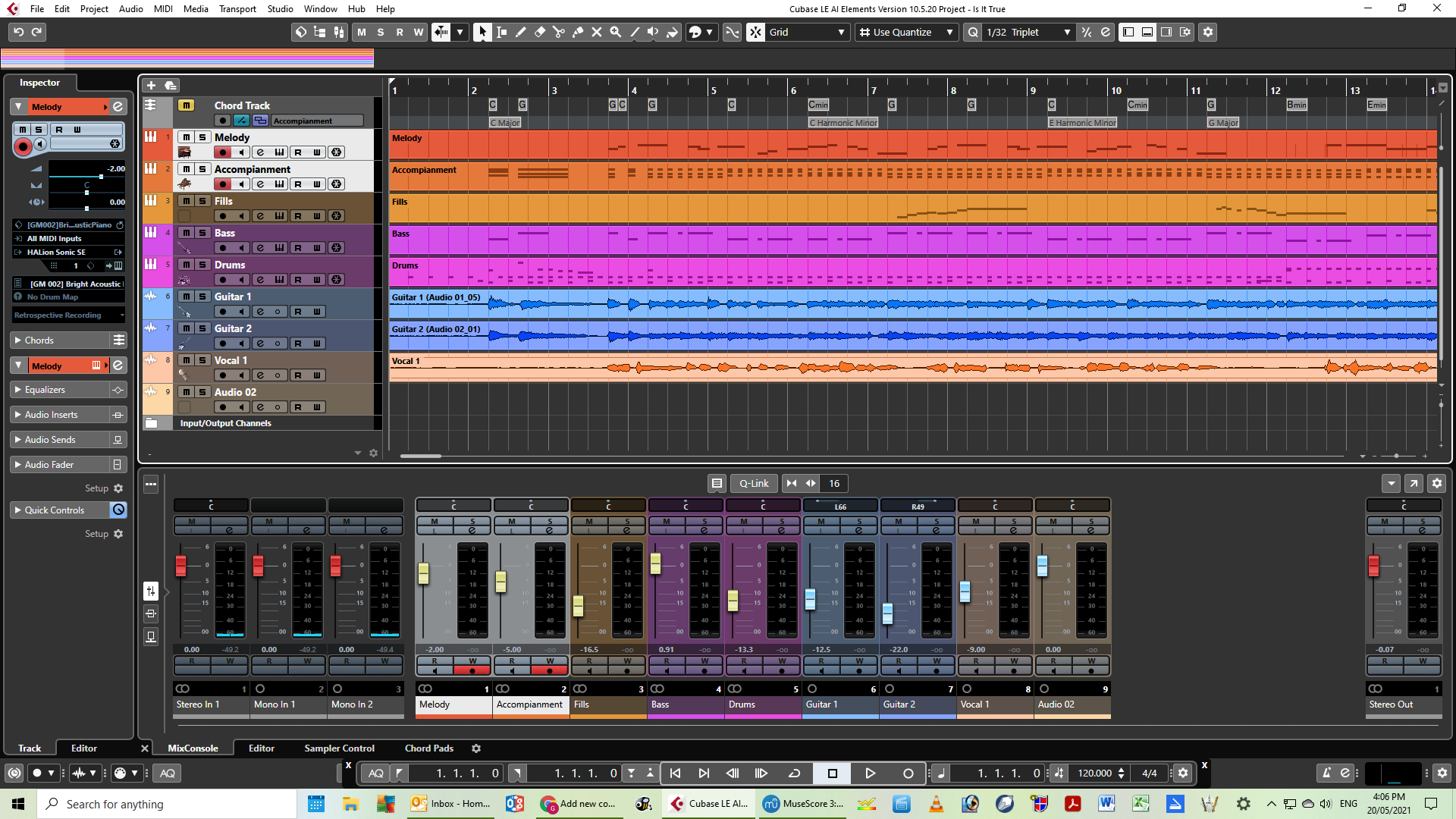 